Аудирование на английском: улучшаем понимание речи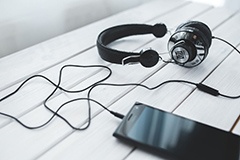 Изучение иностранного языка подразумевает развитие нескольких языковых навыков. При этом говорение и аудирование играют ключевое значение для людей, которые осваивают английский язык для общения.Но, если существует множество инструментов и способов выразить мысли на другом языке даже с маленьким опытом общения на нем, то с пониманием все не так просто. Поэтому предлагаем разобраться с тем, как научиться воспринимать иностранную речь на слух и улавливать суть даже с небольшим словарным запасом.Оценка уровняПрежде чем определить материалы и план для тренировок, ученик должен ответить на несколько вопросов. Желательно не держать ответы в голове, а записать на бумаге или в специальной тетради для занятий языком.Насколько свободно я говорю и понимаю по-английски на данный момент?Что самое сложное в понимании иностранной речи для меня?Какими методами по улучшению понимания я пользуюсь и как часто?Как я могу улучшить навык аудирования?Ответы на эти вопросы не только ясно покажут причины отсутствия продвижения, но и подскажут дальнейший план действий.Выбор материалаНеобходимо выбирать материалы по обучению в зависимости от двух факторов: уровня языка и спектра тем, которые интересны ученику. В этом случае будет стимул постоянно возвращаться к занятиям. Ведь изучение языка не должно стать рутиной, а наоборот быть в радость. По этой же причине лучше выстраивать занятия от простого к сложному, а не начинать сразу с просмотра 2-х часовых фильмов, например.Так как восприятие на слух незнакомого языка происходит непросто, особенно на начальном этапе, следует первыми включить в обучение небольшие по продолжительности аудио и видео. Хорошее понимание требует навыка, а на такого типа материалах натренироваться легче всего.Новичкам полезно слушать медленные песни, простые диалоги на базовые и бытовые темы, короткие мультфильмы, аудио тексты, которые носители языка произносят медленно и четко. Примеры: обучающий сериал Extra, диалоги с проекта EnglishClass101 и одноименного канала на YouTube.Для продолжающих учеников диапазон материалов шире. Это разнообразные комедийные ТВ шоу и сериалы с 20-минутными выпусками (например, The Sketch Show, Modern Family), фильмы, которые вы уже видели на родном языке, тематические видео каналы англоязычных блогеров.На любом этапе главное - обеспечить себе постоянную языковую среду через телевидение, радио, новости, аудиокниги, подкасты.Что касается фильмов, сериалов и других видео материалов, то неоспоримый плюс работы с ними в том, что происходящее на экране само по себе является подсказкой к сюжету. Понимание идет через интонации, жестикуляцию и другие действия героев на экране. К тому же, длинное по продолжительности видео всегда можно разделить на части и работать с каждой по отдельности.Эффективная работа с аудио и видеоБезусловно, если просто слушать английскую речь ежедневно без дополнительной проработки текста, это тоже даст эффект. Но еще большие результаты в продвижении языковых навыков получаются при выполнении дополнительных заданий. Например, разговорная речь прекрасно тренируется через пересказ и обсуждение услышанного с иностранным собеседником, а чтение и словарный запас – через работу с текстом аудио или видео.Предложенная далее схема позволяет усилить эффективность тренировок по аудированию, расширить словарный запас, улучшить речь и произношение. Ее можно адаптировать под свои занятия, поменяв некоторые пункты или добавив новые.Схема работы с аудио и видеоПослушать аудио или видео два раза, не опираясь на текст, а только стараясь понять общий смысл сказанного. На этом этапе не нужно разбирать каждое слово и дословно переводить.Послушать или посмотреть еще раз, сверяясь с текстом записи. Можно сразу подчеркнуть в тексте новые фразы, которые непонятны из контекста.Разобрать незнакомые слова и составить собственные примеры с ними.Прослушать еще раз с текстом, а затем уже без него.Дополнительно полезно пересказать услышанное, высказать мнение по теме, а также вслух повторить текст записи за носителем языка, тренируя произношение.Время на тренировкиПожалуй, популярная ошибка тех, кто изучает английский язык - заниматься только если в распоряжении есть минимум час, а иначе полностью отменять занятие. На самом деле, лучше потренироваться 5 минут, чем вообще не уделить время иностранному языку сегодня.Языковые навыки имеют свойство теряться, а иностранные слова – стираться из памяти. Можно успешно сдать международный экзамен, пройти интенсивный курс или стажировку в другой стране, подняв тем самым уровень языка. Но стоит притормозить с практикой на какое-то время и придется начинать почти с начала.Поэтому так важно убедиться, что язык присутствует в жизни ежедневно. Для этого стоит отметить конкретное действие и время для занятий в ежедневнике, а также продумать список экспресс-тренировок (на случай, когда есть всего несколько минут). Материалы полезно подготовить заранее. Тогда сразу можно приступить к занятию, не тратя время на поиск.Как совместить тренировку аудирования с повседневными деламиa) Во время работы по дому удобно слушать подкасты и радио. Даже фоновое прослушивание приносит пользу. Идет постепенное привыкание к звучанию, ритму, интонациям другого языка, а как следствие улучшается его восприятие.b) По дороге на работу, в очереди или во время неспешной прогулки стоит включить радио, аудиокнигу или диалоги для повторения. Для этого они должны быть заранее закачаны на телефон.с) Улучшить здоровье и понимание английского одновременно помогут занятия спортом по англоязычным видео пару раз в неделю.d) Эффективно заменять отдельные дела языковой практикой. Вместо вечернего просмотра телевизора - просмотр фильма на английском раз в неделю. Вместо чтения ленты в социальных сетях - переписка в сообщениях с носителем языка.Еще несколько идей по продуктивным тренировкамПовторять вслух фразы из аудио или видео за носителем языка.Прежде всего стараться понять смысл сказанного из контекста.Заранее сохранять материалы по аудированию, чтобы в свободную минуту сразу включить и послушать.Пересказывать и общаться с носителями языка по скайпу, а также в разговорных клубах.Помнить, что понимание приходит со временем в результате регулярной практики.Как видите, в вашем распоряжении есть множество способов, чтобы научиться правильно понимать носителей английского языка. Но не применяйте все и сразу. Попробуйте предложенные варианты по очереди, чтобы оценить, какой подход приносит результаты именно вам. А чтобы обойти любые сложности на пути к цели, выбирайте материалы в сфере своих интересов и продолжайте регулярно тренироваться. Все получится!Желаем свободного общения на английском языке!